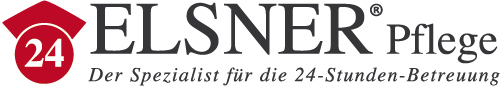 Antrag 24 h Förderung InformationsblattZUR  INFORMATIONAuf Zuwendungen aus Mitteln des Unterstützungsfonds besteht kein Rechtsanspruch.Sollten Sie mit der Entscheidung des Bundessozialamtes nicht einverstanden sein, bleibt es Ihnen unbenommen, sich in dieser Angelegenheit an das Bundesministerium für Arbeit, Soziales und Konsumentenschutz, Stubenring 1, 1010 Wien, zu wenden.Meldepflichten:Die pflegebedürftige Person bzw. der Antragsteller/die Antragstellerin oder die Betreuungskräfte sind verpflichtet, dem jeweiligem Bundessozialamt alle Umstände, die Auswirkungen auf den Zuschuss haben können, unverzüglich zu melden:Einstellung oder Minderung des Pflegegeldes der pflegebedürftigen PersonZusätzliches Einkommen der pflegebedürftigen PersonBeendigung des Vertrages mit einer BetreuerinZusätzliche Betreuerin.Wechsel einer Betreuerin!!!!Tod der pflegebedürftigen PersonRückforderung des Zuschusses:Der Zuschuss kann vom Bundessozialamt zurückgefordert werden, wennder Antragsteller/die Antragstellerin wesentliche Umstände verschwiegen oder unwahre Angaben gemacht hat.der Zuschuss widmungswidrig verwendet wurde oderdie Überprüfung der widmungsgemäßen Verwendung vereitelt wird.